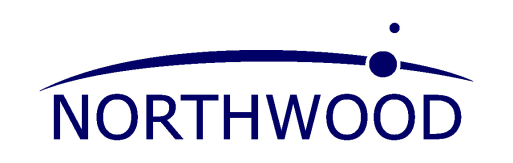 NORTHWOOD SCHOOLPerson Specification – Senior Pastoral LeadThis acts as selection criteria and gives an outline of the type of person and the characteristics needed to fulfil this role.
The school is committed to safeguarding and promoting the welfare of children and young people and expects all staff and volunteers to share this commitment.Essential	DesirableCommitment:To raising standardsTo working in partnership with other local schools , external agencies and the wider communityTo working in a multi-ethnic environment promoting social cohesion and challenging social barriers to progress To equality principles and practiceTo the success of the school and of its students To maintaining the caring and supportive ethos of the schoolTo the safeguarding of children and young peopleCommitment to  extra-curricular activitiesQualificationsQualified Teacher Status Good first degree in specialist subject Qualifications
Postgraduate qualificationExperience 
Experience of teaching specialist subject at two different key stagesA proven track record of raising standards for pupils of all abilitiesUse of innovative approaches to development of teaching and learning, including the innovative use of ICTExperience of monitoring and evaluating the quality of learning Experience of contributing to development planning and to the process of continuous review and evaluation Experience of providing a positive and supportive presence in the daily operations of the schoolExperience 
Leading aspects of pastoral work
Knowledge/Skills/Abilities Thorough knowledge and understanding of current curriculum developments and how students learnLeads by example and ‘walks the talk’Ability to analyse and interpret pupil performance data Ability to ensure an ethos and structure for managing behaviour which enables all pupils to achieveAbility to work effectively as part of a school team and with students and parents Knowledge/Skills/AbilitiesCan act as a mentor and role model to other members of the Year Team or schoolEquality IssuesDemonstrable knowledge and understanding of equality issues and legislationEquality Issues Other Requirements Ability to work under pressureAbility to prioritiseAbility to accept responsibility for problems that may arise and actively seek solutionsExcellent interpersonal & communication skillsICT literate in Windows softwareWillingness to ‘go the extra mile’